Załącznik nr 1 do RegulaminuZAŁĄCZNIKI WYMAGANE DO WNIOSKU O DOFINANSOWANIEw ramach Programu Priorytetowego NFOŚiGW 
„Elektroenergetyka - Inteligentna infrastruktura energetyczna”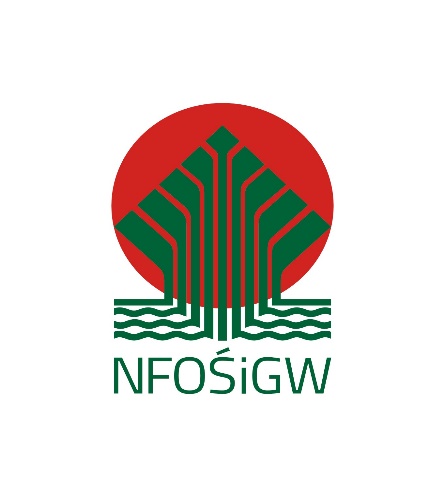 ZAŁĄCZNIKIUpoważnienie/pełnomocnictwo do podpisania wniosku o dofinansowanie (jeżeli wniosek nie jest podpisany przez organ przewidziany do reprezentacji statusem wnioskodawcy).Upoważnienie/pełnomocnictwo do podpisania kopii dokumentów (jeżeli podpisująca osoba nie jest przewidziana do reprezentacji statusem wnioskodawcy).zbiór niezbędnych oświadczeń Wnioskodawcy składany w Generatorze Wniosku o Dofinansowanie (GWD):oświadczenie Wnioskodawcy, że zobowiązuje się, że liczniki wraz z oprogramowaniem i niezbędną infrastrukturą towarzyszącą będą utrzymane w okresie trwałości przynajmniej przez 5 lat od dnia zakończenia realizacji inwestycji.;oświadczenie Wnioskodawcy, że koszty dofinansowywane w ramach inwestycji, nie zostały dofinansowane z publicznych środków krajowych lub zagranicznych, w szczególności ze środków budżetu Unii Europejskiej i nie będą przedstawiane do takiego dofinansowania z innych źródeł;oświadczenie Wnioskodawcy, że wykonuje wyłącznie działalność polegającą na dystrybucji energii elektrycznej, przy czym zastrzeżenie dotyczące wyłączności oznacza podleganie zakazowi ujętemu w art. 9d ust. 1h ustawy z dnia 10 kwietnia 1997 r. Prawo energetyczne (t.j.: Dz. U. z 2022 r. poz. 1385,, z późn. zm.);oświadczenie o niezaleganiu z płatnościami w stosunku do Urzędu Skarbowego;oświadczenie o niezaleganiu z płatnościami w stosunku do Zakładu Ubezpieczeń Społecznych;oświadczenie o niezaleganiu ze zobowiązaniami publicznoprawnymi na rzecz NFOŚiGW, właściwych organów, czy też podmiotów;oświadczenie o niezaleganiu ze zobowiązaniami cywilnoprawnymi na rzecz NFOŚiGW;oświadczenie Wnioskodawcy, że w ciągu ostatnich 3 lat przed dniem złożenia wniosku NFOŚiGW, nie wypowiedział Wnioskodawcy lub nie rozwiązał 
z Wnioskodawcą umowy o dofinansowanie - za wyjątkiem rozwiązania za porozumieniem stron - z przyczyn leżących po stronie Wnioskodawcy;oświadczenie o niezakończeniu inwestycji przed dniem złożenia wniosku o dofinansowanie;oświadczenie Wnioskodawcy dotyczące podatku VAT w inwestycji;oświadczenie Wnioskodawcy o stosowaniu ustawy Prawo zamówień publicznych;oświadczenie o transparentności wydatkowania środków. Formularz Ekologiczno-Techniczny Wyliczania Efektu Ekologicznego Sprawozdanie finansowe za ostatnie trzy lata poprzedzające rok złożenia wniosku wraz 
z opinią biegłego i raportem z badania sprawozdania finansowego (jeżeli dotyczy)Sprawozdanie statystyczne według wzoru F-01 (lub inne), za wykonany okres sprawozdawczy bieżącego roku (jeżeli dotyczy).Dokumenty potwierdzające pełne zbilansowanie źródeł finansowania inwestycji (jeżeli dotyczy).W zależności od źródeł finansowania należy przedstawić dokument/y potwierdzające pełne zbilansowanie źródeł finansowania (tj. w przypadku kiedy wnioskowane dofinansowanie będzie niższe niż koszt całkowity inwestycji):promesa udzielenia kredytu/pożyczki/dotacji (wydana przez banki lub inne instytucje finansowe);umowy i/lub wyciągi z zawartych umów kredytowych/pożyczkowych/dotacyjnych;kopia wyciągów z rachunków bankowych/inwestycyjnych (w przypadku jeżeli środki wykazane na rachunku mają zostać przeznaczone na realizację inwestycji);umowy innych pożyczek;inne dokumenty potwierdzające możliwość wniesienia deklarowanych środków własnych (wymienić).